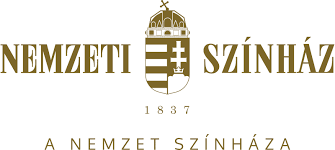 A Nemzeti Színház 2021/2022 évadterve:Tervezett előadások:Színházi „off” program:Budapest,2021Tervezett előadások:Katona József: Bánk bán:A Csongor és Tünde, valamint Az ember tragédiája mellett a magyar drámairodalom klasszikus alapműve. A Nemzeti Színháznak kötelessége, hogy mindig legyen repertoáron vagy a bemutatók közt a három alapműből legalább egy. Katona József a dráma ősváltozatát 1814-ben kezdte írni, nyomtatásban 1820-ban Kecskeméten jelent meg, az ősbemutató – amelyet Katona már nem élhetett meg – 1833-ban Kassán volt, Melinda szerepét Déryné alakította. Pesten 1834-ben mutatták be, a Nemzetiben először 1839-ben adták. 1848. március 15-én a díszelőadás a Bánk bán volt. A forradalmat követő elnyomás évei után, 1858-tól vált a mű a Nemzeti és más színházak repertoárjának népszerű és kötelező darabjává. Erkel Ferenc operát írt a drámából (a librettó Egressy Béni munkája), az ősbemutató 1861-ben volt a Nemzeti Színházban. Előadás helyszíne: NagyszínpadKodály Zoltán: Háry János:Kodály Zoltán eredetileg öt kalandból álló, 1926-ban, a Magyar Állami Operaházban bemutatott daljátéka. A darab jelentősége abban áll, hogy általa a magyar népdal bekerült a magyar színházakba. Az elkészült daljátékot először Hevesi Sándor, a Nemzeti Színház akkori igazgatója fogadta el előadásra, de hamarosan többen szerencsésebbnek látták a darabot az operaházban bemutatni. Ezt a művet elsősorban a kicsiknek ajánlanánk, akik így megismerhetik a magyar népdal jelentőségét. Szerintünk Kodály leghíresebb művének megismerése ugyanannyira fontos mint a három alapmű megismerése. Ezt daljátékot talán legjobb ha minél fiatalabban látja és ismeri meg az ember. Kodály Zoltán álmát idézve: „Bizton remélhetjük, hogy mire 2000-et írunk, minden általános iskolát végzett gyermek folyékonyan olvas kottát.”Előadás helyszíne: NagyszínpadWilliam Shakespeare: Lear király: Ősi kelta mítoszból kortalan tragédiát írt Shakespeare. Az idősödő király arra készül, hogy felossza hatalmát és birodalmát három lánya közt; így végre gondtalanul élhet és nyugodtan meghalhat. Elvárja, hogy cserébe lányai versengve hajbókoljanak előtte. Csakhogy a legkisebb, legkedvesebb lányától józan őszinteséget kap.
A tragédia elkezdődik, a mítosz életbe lép. Mi mindenen kell a királynak keresztülmenni ahhoz, hogy felismerje a szeretetet és elfogadja a halandóságot? A világ drámairodalmának egyik legnagyobb, ha nem a legnagyobb drámája a Lear király. Kihívás a színház, az alkotóművészek, a nézők számára is. Kivételes lehetőség arra, hogy mai korunkról együtt gondolkodhassunk, alkotói erőnk színe-javát felmutatva. Ezt az előadást elsősorban középiskolásoknak és a felnőtteknek ajánljuk. Előadás helyszíne: NagyszínpadAnton Pavlovics Csehov: Sirály:Az Oroszország-szerte híres színésznő nyaralni érkezik bátyjához és fiához a vidéki birtokra. Magával hozza a híres és sikeres írót. A kellemesnek induló nyár fölkavarja a szenvedélyeket. Az íróba beleszeret a helyi földbirtokos színésznőnek készülő lánya, Nyina, aki eddig a színésznő fiával képzelte el a jövőjét. A szerelemféltés és a meg nem értett vágyak, a „mindenki mást szeret” fájdalmas komédiája Csehov remekműve, vádirat is egyben a tehetségtelenség, a középszerűség ellen. A fiatalok és az idősek közötti meg nem értés és félreértés keserű rajza is. Csehov nem kritizál és nem tesz megjegyzéseket. Egy jóindulatú orvos aprólékosságával ír le egy kifejlődő társadalmi és individuális betegség tüneteit, egy akarat nélküli létezését, amelynek a másik tekintetére van szüksége ahhoz, hogy önmaga számára érzékelhetővé váljon. Ez a darab minden színháznak megtalálható a repertoárján, mert ez a színészeknek mindig egy nagyon irányadó mű, és ha jól van tálalva mindenkinek egy akár kínos vagy vidám emléket idéz elő és akkor már meg is történt a cél: a hatásElőadás helyszíne: NagyszínpadYasmina Reza: MűvészetHárom jó barát áll a történet középpontjában, egyikük pedig méregdrágán megvásárol egy festményt. A fehér vászonra fehér festékkel festett műalkotás azonban régen eltemetett sérelmeket hoz felszínre. Egyszerű véleménynyilvánításból hatalmas összeveszés kerekedik. Élvezetes történet, amely végig fenntartja az érdeklődést, ráadásul közben és utána is folytonos gondolkodásra késztet. Yasmina Reza komédiája a művészetről való vitázás apropóján tulajdonképpen a barátságról tesz fel kérdéseket. Valóban képesek vagyunk elfogadni barátainkat olyanoknak, amilyenek? Vagy ez csak addig működik, míg konkrét helyzetbe nem kerülünk, melyben kiderül, hogy nézeteink nem mindenben egyeznek? Végül is mi a barátság? És ha nem élné túl a kíméletlen őszinteséget, lehet még barátságnak nevezni? A Nemzeti Színház nagyon fontosnak tartja, hogy a klasszikus nagy művek között legyen kortárs dráma is a bemutatók között. A barátság az mindig mindenkinek születésétől fogva haláláig jelen van és lesz is. Ezt az előadást elsősorban a felnőtteknek ajánlanánk.Előadás helyszíne: Gobbi Hilda színpadSzigligeti Ede: Liliomfi:Szigligeti Ede az 1848/49-es forradalom leverése utáni megfáradt, csalódott hangulatban mindössze két délután alatt írta meg a magyar drámairodalom legtöbbet játszott komédiáját. Közel két évszázada ad reményt és erőt „e rút világban” Liliomfi és Mariska minden ukázt felülíró szerelme, Szellemfi játékkedve és a teátristák fantáziája. A színház e varázsos légköre Szigligetit is rabul ejtette, hiszen Petőfihez és Aranyhoz hasonlóan, maga is vándorszínésznek állt. Nevetésből nevetésbe ejtve ébreszt rá minket a játék, a barátság és a szerelem fontosságára a szürke hétköznapokban. A fiatalos lendületű előadást minden korosztálynak ajánljuk, akik keresnek egy jó hangulatú fogadót, amiben megismerhetik a forradalom utáni „csakazértis magyarok vagyunk” hangulatot.Előadás helyszíne: Kaszás Attila színpadSzínházi „off” program:Egy olyan hétvégi foglalkozást indítana a Nemzeti Színház, amiben a fiatalok megismerkedhetnek a Nemzet színházával. Ide középiskolás drámatagozatos vagy színházzal foglalkozó embereket várunk. A foglalkozáson első nap körbejárnánk a Nemzeti Színház minden zugát minden öltözőt és minden négyzetméterét a színháznak és még a színpadnak is. Aztán este megnézhetik, hogy mégis mitől nehéz egy próba a nagyszínpadon. A második napon, lehetőséget nyújtanánk a diákoknak, hogy az osztályukkal létrehozzanak egy improvizációs darabot a nagyszínpadon, amit a Nemzeti Színház legnevesebb színművészei értékelnének. Az első három helyezett beülhet az esti előadásra, amit csak nekik játszanának és minden nyertes csapat magával hozhat egy családtagot az előadásra. Ez a hétvége teljesen ingyenes. Ne hagyják ki, mert hát mégiscsak ritkán állhat az ember azon a színpadon, amin az ország nagyjai is álltak már és remekeltek. Egy csodálatos alkalom hogy a színfalakon belül adja át a Nemzeti Színház a hagyományát és kultúráját.Évadtervet készítette: Juhász Dávid és a Dózsa Dráma